Тема: «Техника безопасности и организация рабочего места»Почему нельзя класть на компьютер книги, тетради и т.п.?А. Слишком тяжело   B. Нарушается вентиляция   C. Некрасиво  D. Закрывается экранКакие правила необходимо обязательно соблюдать при работе за компьютером?Трогать разъемы соединительных проводовВыключать компьютер нажатием кнопки powerМягко нажимать на клавишиРаботать на клавиатуре грязными и мокрыми рукамиЧтобы исключить зрительное перенапряжение при работе на компьютере, необходимо:Выполнять гимнастику для глаз через каждые 10-15 минутРаботать не более четырех часов непрерывноВыполнять гимнастику для рук через каждые два часаПериодически отключать мониторПо окончании работы на компьютере ученику необходимо:По указанию учителя завершить работу, привести в порядок рабочее местоНажать кнопку отключения компьютера      C. Встать и выйти из кабинета      D.Произвести влажную уборку и проветриваниеУкажите причину, по которой нельзя без разрешения учителя вставлять в компьютер флешки и диски.Вы можете скопировать на свои диски ненужную для вас информацию со школьного компьютераЕсть опасность заражения компьютера вирусомОт частого использования разъемов компьютера они могут испортитьсяНельзя в компьютер вставлять большое количество носителей информацииНепрерывная длительность занятий за компьютером не должна превышать:6 часов          В. 45 минут             С. 2 часов            D. 15 минутЕсли компьютер не отвечает на ваши запросы, вы должны:Позвать учителя                           B. Самостоятельно устранить неисправностьC.Отключить компьютер от электросети         D.Попросить помощь у одноклассникаРасстояние от глаз до экрана должно быть:10-15 см         B. 20-30 см             C. 40-50 см          D. 55-65 смКлючи к тесту:Проверим усвоение материала по разделу «Проверь себя»:Тема: «Информатика, ее содержание, виды и свойства»1. Наибольшее количество информации человек получает при помощи:   А. Осязания и зрения    В.Обоняния и слуха    С. Слуха и зрения   D. Зрения и вкуса2. Вы описали в электронном письме свои впечатления о просмотренном фильме. Эта информация будет:  А. Слуховой      В. Осязательной      С. Зрительной      D. Письменной3. Информация, представленная в этом учебнике по информатике, является в основном:  А. Текстовой и графической                        В. Графической и слуховой  С. Электромагнитной и зрительной            D. Цифровой и музыкальной4. Какой носитель люди не используют для хранения информации?  А. Бумагу        В. Диск               С. Камень       D. Воду5. Какой носитель древние люди использовали для хранения информации?  А. Танцы         В. Рисунки          С. Жесты        D. Звуки6. Звуковую информацию передают через:  А. Книгу          В. Радио              С. Журнал         D. ПлакатКлючи к тесту:Проверим усвоение материала по разделу «Проверь себя»:Тема: «Способы обработки информации»1. Укажите процесс хранения информацииА.Передача по телевизору  В.Запись в тетради  С.Чтение учебника  D.Разговор по телефону2. Записная книжка обычно используется с целью:   А. Обработки информации    В. Хранения информации    С. Передачи информации   D. Хранения, обработки и передачи информации3. Что будет являться поиском информации?  А. Получение информации по электронной почте      В. Передача информации на большие расстояния с помощью компьютерных сетей  С. Работа с оглавлением книги       D. Перевод текстов на другой язык4. Примером передачи информации может служить процесс:  А. Поиска книги в библиотеке        В. Разговора по телефону    С. Прослушивания музыки  D. Наблюдения за природными явлениями5. Получение информации – это:  А. Выполнение домашней работы              В. Высадка саженцев деревьев  С. Прослушивание музыки                          D. Решение задачи по математике6. Сотовый телефон для человека – это:  А. Источник информации                            В. Приемник информации  С. Средство обработки информации           D. Средство связи7. Перевод текста с казахского языка на русский является процессом:  А. Передачи информации                             В. Поиска информации     С. Обработки информации                           D. Хранение информацииКлючи к тесту:Проверим усвоение материала по разделу «Проверь себя»:Тема: «Количество информации, единицы ее измерения»1. Информация в компьютере хранится в виде:   А. букв            В.тестов             С. чисел                D. Нулей и единиц2. Самая маленькая единица измерения информации – это:  А. Бит               В. Байт               С. Единица           D. Буква3. 1 байт – это:  А. 10 бит          В. 16 бит             С. 8 бит                 D. 4 бита4. Один символ текста обычно кодируется:  А. Одним битом        В. Одним байтом           С. Буквой       D. Десятью битами5. 1 Кбайт – это:  А. 100 бит         В. 1000 байт          С. 1024 байта        D. 1500 байт6. 1 Мбайт – это:  А. 100 Кбайт         В. 1000 байт              С. 1024 Кбайта         D. 1500 Гбайт7. 1 Гбайт – это:А.1024 Мбайта       В.100 Кбайт      С.1000 Мбайт        D.1500 Мбайт8. Сколько бит в слове «information»?   А. 11                     В. 16                  С. 72                       D. 889. Какая информация будет меньше всего занимать места на диске?  А. Текст                В. Фотография        С. Музыка       D. Видео10. Какая информация будет больше всего занимать места на диске?  А. Текст                В. Фотография        С. Музыка       D. Видео    Ключи к тесту:Проверим усвоение материала по разделу «Проверь себя»:Тема: «Компьютер – универсальная вычислительная машина»1. Какая основная функция компьютера в настоящее время?   А. Вычисление       В.Управление       С. Поиск информации          D. Создание документа2. Программа, которая обеспечивает работоспособность и управление, называется:  А. Интернет        В. Операционная система      С. Операционная оболочка      D. Windows3. Укажите лишнее.  А. Суперкомпьютер          В. Большой компьютер      С. Персональный компьютер                 D. Малый компьютер4. Где применяются суперкомпьютеры?  А.Дома В.В офисе  С.На производстве  D.В крупных организациях для конкретных задач5. Назовите компьютер, который используется для обработки и хранения больших баз данных.  А.Большой компьютер     В.Персональный компьютер     С.Суперкомпьютер     D. Сервер 6. Ноутбук относится к виду:  А.Суперкомпьютер      В.Большой компьютер     С.Персональный компьютер   D. Сервер 7. Что такое нетбук?А.Ноутбук небольшого размера       В.Наладонный компьютер      С.Персональный компьютер с доступом в Интернет     D.Специальный вид компьютера для учебных целей8. Сервер – это:   А. Компьютер, который служит центральным узлом в компьютерных сетях                     В.Суперкомпьютер     С.Большой компьютер      D.Компьютер для хранения информацииКлючи к тесту:Проверим усвоение материала по разделу «Проверь себя»:Тема: «Устройства компьютера»1. Какое из устройств компьютера не входит в состав системного блока?  А. Процессор                В. Принтер        С. Дисковод       D. Оперативная память2. Для хранения данных в компьютере служит:  А. Память                В. Процессор        С. Дисковод       D. Монитор3. Персональный компьютер не будет функционировать, если:   А. Отключить дисковод         В.Отключить оперативную память     С.Отключить мышь      D.Отключить принтер4. В каком устройстве компьютера производится обработка информации?  А. Клавиатура                В. Монитор        С. Внешняя память       D. Процессор5. Какое из устройств предназначено для ввода информации?  А. Процессор             В. Принтер        С. Клавиатура       D. Память компьютера6. Для получения на компьютере звука служит:   А. Звуковая плата         В.Сетевая карта     С.Видеокарта      D.Процессор7. Для включения режима заглавных букв используют клавишу:  А. Alt                В. Tab        С. Caps Lock       D. Num Lock8. Для получения знака «,» надо нажать клавишу с точкой одновременно с клавишей:    А.Shift             В. Alt         С. Tab       D. Ctrl9. При наборе текста между словами нажимают клавишу:  А. Пробел                В. Alt          С. Tab           D. Ctrl10. Клавиша Enter – это клавиша:      А.Ввода             В. Перемещения курсора         С. Переключения дополнительной цифровой клавиатуры       D. Переключения режима заглавных буквКлючи к тесту:Проверим усвоение материала по разделу «Проверь себя»:Тема: «Дополнительные устройства компьютера»1. Для ввода графической информации (рисунков, чертежей и т.д.) с бумажного листа служит:   А. Сканер       В.Принтер       С. Монитор          D. Клавиатура2. Какое из перечисленных ниже устройств является устройством вывода компьютера?  А. Сканер        В. Клавиатура      С. Мышь      D. Принтер3. Для вывода звуковой информации служит:  А. Монитор          В. Колонки      С. Сканер       D. Микрофон4. Отметьте лишнее.  А.Сканер             В.Мышь            С.Клавиатура        D.Процессор5. Закончите ряд «МИКРОФОН, СКАНЕР, МЫШЬ» одним из слов, указанных ниже.  А.Клавиатура      В.Системный блок      С.Наушники       D. Монитор 6. Винчестером называют:  А.Гибкий диск      В.Жесткий диск      С.Лазерный диск     D. Флешку 7. У какого из современных носителей информации наибольшая емкость?  А.Гибкий диск      В.Жесткий диск      С.Лазерный диск     D. Флешка8. Принтер – это устройство для:   А. Передачи информации от одного компьютера к другому                        В.Ввода графической информации        С.Вывода информации на бумагу         D.Долговременного хранения данных и программ9. Во время исполнения программа хранится:  А. В видеопамяти            В. В оперативной памяти        С. На жестком диске       D. В ПЗУ10. Что не относится к носителям информации?  А. Жесткий диск            В. Лазерные диски        С. Флеш-память       D. ПроцессорКлючи к тесту:Проверим усвоение материала по разделу «Проверь себя»:Тема: «Классификация и общая характеристика программного обеспечения»1. Все программы, установленные на компьютере, составляют его:   А. Аппаратное обеспечение       В.Программное обеспечение          С. Устройство памяти                  D. Процессор2. Операционные системы – это:  А. Прикладное ПО        В. Системное ПО      С. Системы управления базами данных        D. Системы программирования3. К какому виду ПО относится текстовый процессор?  А.Системное ПО         В.Системы программирования      С.Программы       D.Приложения4. Выберите верный перечень видов программного обеспечения компьютера.  А.Системы управления, приложения и системы программирования               В.Программы, игры, интернет-приложения            С.Системное ПО, приложения и системы программирования        D.Системное ПО, приложения, базы данных5. Программы обслуживания устройств компьютера называются:  А.Драйверами      В.Загрузчиками      С.Трансляторами       D. Интерпретаторами 6. Для работы принтера, подключенного к компьютеру, необходима программа:  А.Загрузчик      В.Утилита     С.Драйвер     D. Интерпретатор 7. Что такое загрузка ОС?  А.Размещение ОС в оперативной памяти компьютера      В.Начало работы компьютера    С.Считывание информации с внешнего носителя     D.Считывание информации с винчестераКлючи к тесту:Проверим усвоение материала по разделу «Проверь себя»:Тема: «Основные объекты и приемы управления операционной системой. Окна.»1. Укажите лишнее среди объектов Рабочего стола:   А. Панель инструментов       В.Значки объектов        С. Панель задач        D. Кнопка Пуск2. Область экрана, где можно увидеть часы, называется:  А. Рабочий стол        В. Панель задач      С. Главное меню      D. Значки объектов3. Для выключения компьютера достаточно:  А.Выбрать соответствующую команду в Главном меню           В.Нажать кнопку выключения на системном блоке компьютера        С.Воспользоваться значком Мой компьютер         D.Использовать языковую панель4. Для вызова главного меню надо:  А.Открыть Мой компьютер      В.Нажать кнопку Пуск         С.Открыть панель задач        D.Открыть корзину5. Команда Документы Главного меню:  А.Открывает Библиотеку «Музыка»           В.Позволяет провести поиск файлов        С. Открывает Библиотеку «Изображения»          D. Открывает Библиотеку «Документы» 6. Команда Изображения Главного меню:  А.Открывает Библиотеку «Музыка»                    В.Открывает Библиотеку «Документы  С. Открывает Библиотеку «Изображения»          D. Позволяет провести поиск файлов 7. Команда Изображения Главного меню:  А.Настраивает параметры компьютера               В. Позволяет провести поиск файлов      С. Открывает Библиотеку «Изображения»         D.Выводит окно для настройки принтера8. Для чего служит комбинация клавиш Alt+F4?  А.Открывает окно           В.Закрывает окно         С. Закрывает все открытые окна            D. Переводит на следующее открытое окно 9. Как переключаться по открытым окнам?  А. Alt+F4              В.Ctrl+F4             С. Alt+Tab          D. Ctrl+Tab 10. Где отображается дополнительная информация о том, что в данный момент выбрано в окне?  А. В строке заголовка        В. В системном меню        С. В строке состояния            D.В рабочей области окнаКлючи к тесту:Проверим усвоение материала по разделу «Проверь себя»:Тема: «Файлы, папки, ярлыки»1. Некоторая последовательность байтов, имеющая имя, называется:   А. Файлом       В.Папкой        С. Программой        D. Документом2. Ярлык – это:  А. Указатель, ссылка на объект, облегчающая доступ к объекту          В. Папка, облегчающая доступ к объекту      С. Файл, созданный специальным образом      D. Файл, содержащий текст3. Наибольшее количество символов, которое можно использовать в имени файла.  А.100          В.200        С.50         D.2554. Для того чтобы открыть папку, необходимо:  А.Щелкнуть один раз на этой папке левой кнопкой мыши         В. Щелкнуть один раз на этой папке правой кнопкой мыши            С. Щелкнуть два раза на этой папке левой кнопкой мыши           D. Щелкнуть два раза на этой папке левой кнопкой мыши5. Папка, находящаяся внутри другой папки, называется:  А.Вложенной           В.Родительской        С. Каталогом          D. Корневой 6. Значок  – это: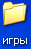   А.Файл                    В.Папка         С. Ярлык          D. Компьютер 7. Значок  – это:  А.Файл                    В.Папка         С. Ярлык          D. Компьютер 8. Значок  – это: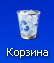   А.Системная папка           В.Рабочая папка         С. Ярлык        D. Файл 9. Полный путь к файлу: С:\книги\рассказ.txt. Каково имя файла?  А. книги\рассказ              В. книги\рассказ.txt             С. txt.          D. рассказ.txt10. Команда Отправить ------ Рабочий стол (создать ярлык):  А. Создает в папке ярлык для указанного объекта        В. Создает в папке ярлык для указанного объекта и отправляет его на Рабочий стол    С. Замените указанный объект на ярлык      D.Создает новую папку, а в ней ярлыкКлючи к тесту:Проверим усвоение материала по разделу «Проверь себя»:Тема: «Работа с объектами»1. Укажите лишнее в операциях над объектами Windows.   А. Копирование       В.Перемещение        С. Удаление        D. Хранение2. Какой способ копирования объектов не использует буфер обмена?  А. Перенос левой кнопкой мыши с нажатой клавишей Ctrl           В. Клавиатурный        С. Командами Копировать, Вставить        D. Контекстное меню3. С клавиатуры команда Вырезать заменяется комбинацией клавиш:  А.Ctrl + C          В. Ctrl + V        С. Ctrl + X         D. Ctrl + Z4. Выберите способ удаления объекта, при котором освобождается место на диске.  А.Перенесите мышью объект в Корзину         В. Нажать комбинацию клавиш Shift + Del на выделенном объекте              С. Выбрать в контекстном меню команду Удалить           D. Выделить объект, выбрать команду Правка ------ Удалить5. Выделенную группу объектов нельзя:  А.Скопировать           В.Переименовать        С. Удалить          D. Перенести Ключи к тесту:Проверим усвоение материала по разделу «Проверь себя»:Тема: «Поиск, запись и считывание информации»1. Для быстрого поиска файла Документ в папке надо:   А. Нажать клавишу с буквой Д в окне папки               В.Одновременно нажать клавиши Shift м Д в окне папки                С. Зайти в поиск и нажать клавишу с буквой Д                   D. Зайти в поиск и нажать клавиши Shift и Д2. Если в окне папки несколько файлов, начинающихся на одну и ту же букву, для перехода к следующему файлу надо:  А. Несколько раз вызвать поиск          В. Нажимать клавишу с первой буквой имени объекта до тех пор, пока не будет выделен нужный файл          С. Нажать клавишу Tab                         D. Нажать пробел3. Для повторного сохранения файла с тем же именем надо выбрать команду:  А. Сохранить как          В. Повторно сохранить             С. Сохранить          D. Создать4. Для повторного сохранения файла с новым именем надо выбрать команду:  А. Сохранить как          В. Повторно сохранить             С. Сохранить          D. Создать5. Комбинация клавиш Ctrl + О в приложениях заменяет команду:  А. Сохранить         В. Открыть          С. Сохранить как        D. Создать6. Комбинация клавиш Ctrl + S в приложениях заменяет команду:  А. Сохранить         В. Открыть          С. Сохранить как        D. Создать7. Для закрытия окна приложения можно использовать комбинацию клавиш:А. Ctrl + S       В. Ctrl + О      С. Alt + F4        D. Alt + TabКлючи к тесту:1.В2.С3.А4.А5.В6.D7.A8.D1.С2.С3.А4.D5.B6.B1.В2.В3.С4.В5.С6. D7.С1. D2.А3.С4.В5.С6.С7.А8. D9.А10. D1. В2.В3. D4. D5. D6.С7.А8.А 1.В2. А3.В 4.D5.С6.А7.С8.А9.А10.А1. А2. D3. В4. D5. А6.В7.В8.С 9.В10. D1. В2. В 3. D4. С5. А6.С7.А1. А2. В 3. А4. В5.D6.С7.А8.В9.С10.С1. А2. А 3. D4. С5.А6.В7.С8.А9. D10.В1. D2. А 3. С4. В5.В1. А2.В3.С4.А5.В6.А7.С